TINJAUAN PROSEDUR PELAYANAN KLAIM ASURANSI ABDA Tbk.Studi kasus pada PT Asuransi ABDA Tbk. Cabang BogorTUGAS AKHIROleh :Risti SyahputriNPM : 160110026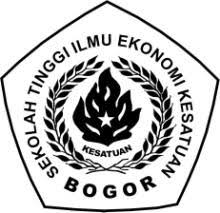 PROGRAM DIPLOMA III KEUANGAN & PERBANKAN SEKOLAH TINGGI ILMU EKONOMI KESATUANBOGOR2019